Divulgação de evento na agenda cultural entidade organizadoraNOME       	contactos telefónicos      	       	e-mail      	website      	caracterização do eventoNome do evento       	Data      	local        	Horário     	   duração      	Regularidade do evento:  Pontual	 Semanal	 Mensal Outra:      	tipo do evento:  Música	 Teatro	 Dança Cinema	 Exposição	 Palestra Oficina	 Outra:      	Breve Descrição (Máximo 40 palavras): Entrada no evento	 Inscrição obrigatória	 Levantamento prévio de bilheteClassificação etária:      	 	Público-alvo:      	MEIOS DE NOTIFICAÇÃOAUTORIZO O ENVIO DE EVENTUAIS mensagens DECORRENTES DESTA COMUNICAÇÃO PARA O SEGUINTE ENDEREÇO ELETRÓNICO:e-mail      	OBSERVAÇÕESinformações adicionaisOs pedidos de divulgação de eventos e de informações adicionais devem ser remetidos para o endereço de email: agenda.cultural@cm-coimbra.ptA CMC reserva-se o direito de não divulgar o evento, nomeadamente no caso da presente ficha não estar totalmente preenchida. Não são publicados contactos das redes sociais (Facebook, Twitter, etc.).A ficha deve ser enviada no prazo estabelecido pela Câmara Municipal.declaraçõesO(A) subscritor(a) declara que os dados constantes do presente requerimento correspondem à verdade.Autorizo a publicação dos contactos na Agenda Cultural 		Nota: se pretender que só algum dos contactos não seja publicado por favor indique no campo “Observações”.Divulgação de evento na agenda cultural da Câmara municipal de coimbra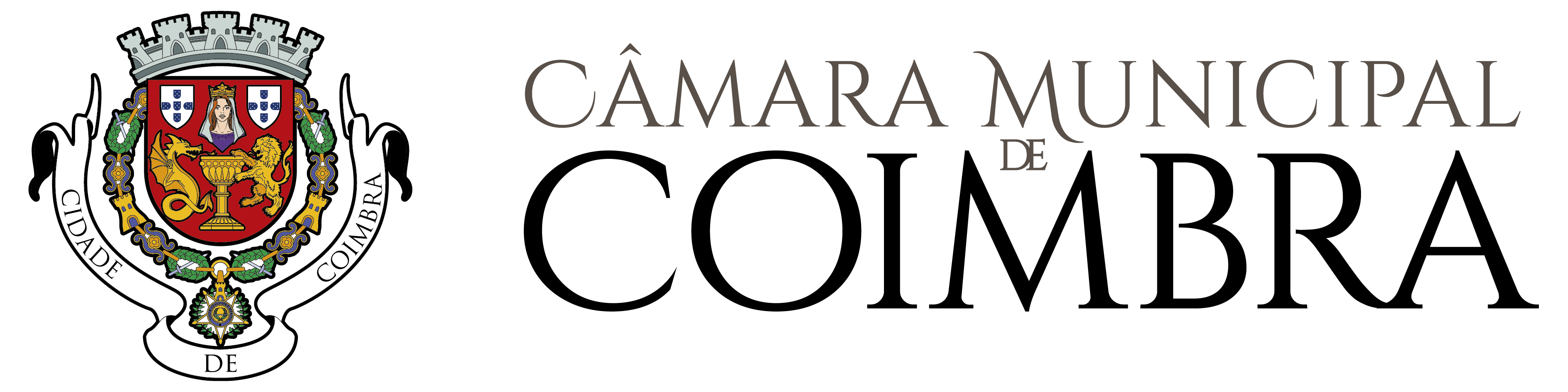 A preencher pelos 
serviços administrativosRegisto mGD nºDataProcesso nºGuia n.º Elemento instrutório OBRIGATÓRIOSIMImagem do evento com qualidade para impressão (Se não existir, enviar da entidade organizadora ou dos intervenientes)